English Home Learning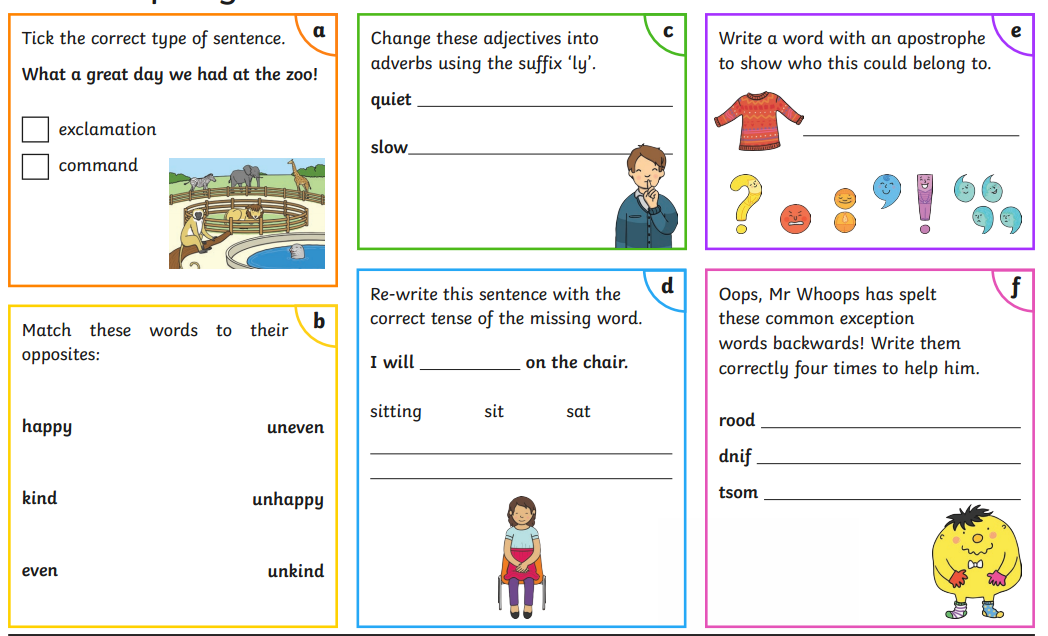 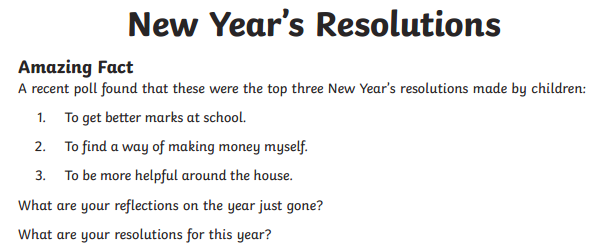 TaskWrite a detailed paragraph reflecting on the year just gone, describing your highlights and challenges you may have faced. Continue to write about any resolutions that you have for this year. Ideas for writingA fun day/ night at home Your Summer out of lockdown- what did you do? Where did you go? Starting Year 3 in September Christmas Your birthday Try and vary your sentence starters to make your writing more interesting. 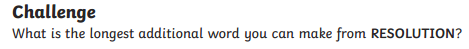 